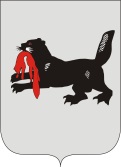 ИРКУТСКАЯ ОБЛАСТЬСЛЮДЯНСКАЯТЕРРИТОРИАЛЬНАЯ ИЗБИРАТЕЛЬНАЯ КОМИССИЯг. СлюдянкаОб утверждении Плана организационно-технических мероприятий по реализации Порядка подачи заявления о включении избирателя в список избирателей по месту нахождения на выборах Президента Российской Федерации на территории Слюдянского муниципального районаВ соответствии с пунктом 16 статьи 64 Федерального закона от 12 июня 2002 года № 67-ФЗ «Об основных гарантиях избирательных прав и права на участие в референдуме граждан Российской Федерации», статьей 21 Федерального закона от 10 января 2003 года № 19-ФЗ «О выборах Президента Российской Федерации», руководствуясь Порядком подачи заявления о включении избирателя в список избирателей по месту нахождения на выборах Президента Российской Федерации, утвержденным постановлением Центральной избирательной комиссии Российской Федерации от 1 ноября 2017 года № 108/900-7,  Слюдянская территориальная избирательная комиссияРЕШИЛА:Утвердить план организационно-технических мероприятий по реализации Порядка подачи заявления о включении избирателя в список избирателей по месту нахождения на выборах Президента Российской Федерации на территории Слюдянского муниципального района (прилагается).Рекомендовать администрации муниципального образования Слю-дянский район, администрациям городских и сельских поселений оказывать содействие избирательным комиссиям в проведении организационно-технических мероприятий по реализации Порядка подачи заявления о включении избирателя в список избирателей по месту нахождения на выборах Президента Российской Федерации.        3. Направить копию настоящего решения в администрацию муниципального района, администрации городских и сельских поселений.Председатель комиссии                      		           	      Н.Л. ЛазареваСекретарь комиссии                                                                          Н.Л. ТитоваПлан организационно-технических мероприятий по реализации Порядка подачи заявления о включении избирателя в список избирателей по месту нахождения на выборах Президента Российской Федерации на территории Слюдянского муниципального района Сокращения:автоматизированное рабочее место – автоматизированное рабочее место для ввода и обработки информации о заявлениях избирателей о включении в список избирателей по месту нахождения; выборы Президента – выборы Президента Российской Федерации; Комиссия – Избирательная комиссия Иркутской области; МФЦ – многофункциональные центры предоставления государственных и муниципальных услуг в Иркутской области; Порядок – Порядок подачи заявления о включении избирателя в список избирателей по месту нахождения на выборах Президента Российской Федерации;  ППЗ – пункт приема заявлений; ТИК – Слюдянская территориальная избирательная комиссия;УИК – участковые избирательные комиссии Слюдянского района; ЦИК России – Центральная избирательная комиссия Российской Федерации.  Р Е Ш Е Н И ЕР Е Ш Е Н И Е18 декабря 2017 года№ 61/474 Приложение                           УТВЕРЖДЕНРешением Слюдянской территориальнойизбирательной комиссииот 18 декабря 2017 года № 61/474 №п/пНаименование мероприятияСрок исполненияОтветственныйисполнительПримечания123451 Проведение совещаний и рабочих встреч с главами муниципальных образований Слюдянского района, депутатами представительных органов, руководителями правоохранительных органов, военного комиссариата, учреждений здравоохранения и образования по вопросам взаимодействия и разъяснения Порядка  Декабрь – январь Н.Л. Лазарева2Установка специального программного обеспечения на автоматизированных рабочих местах в ППЗ УИК  В течение двух дней после получения О.С. АлексееваН.Л. ЛазареваОператор ППЗ при УИК3Участие в обучающих мероприятиях Комиссии по реализации Порядка:Весь период 3.1семинары с председателями ТИК по вопросам организации работы по обеспечению реализации Порядка 24 ноября 2017 года, январь Н.Л. Лазарева3.2теоретические и практические занятия с членами избирательных комиссий (в режиме видео-конференц-связи (вебинар):– о применении специального программного обеспечения для приема заявлений о включении избирателя в список избирателей по месту нахождения на выборах Президента; – о порядке подачи заявления о включении избирателя в список избирателей по месту нахождения через «Единый портал государственных и муниципальных услуг (ЕГПУ)»Декабрь – январь Члены ТИКУИКОператор ППЗ при ТИК3.3семинары с членами УИК по вопросам организации работы УИК по приему заявлений о включении избирателя в список избирателей по месту нахожденияФевраль – март Н.Л. ЛазареваПредседатели УИК По плану ТИК (вебинар)3.4семинары с операторами обработки заявлений избирателей, сотрудниками МФЦ по приему заявлений о включении избирателя в список избирателей по месту нахожденияДекабрь – январь Н.Л. Лазарева4Проведение методического занятия с членами ТИКЯнварьН.Л. Лазарева  Н.Л. Титова  О.С. Алексеева Оператор ППЗ         при ТИК5Проведение семинаров и практических занятий с членами УИК по вопросам организации работы УИК по приему заявлений о включении избирателя в список избирателей по месту нахожденияФевраль - мартН.Л. Лазарева  Н.Л. Титова  О.С. Алексеева6Проведение круглого стола с участием представителей общественных организаций и местных отделений политических партий, СМИ по реализации Порядка Январь Н.Л. Лазарева7Актуализация данных об адресах, номерах телефонов и местоположении помещений ТИК, УИК (ППЗ)Декабрь-март Н.Л. Титова8Размещение в СМИ информационно-телекоммуникационной сети «Интернет» информации о работе Информационно-справочного центра ЦИК РоссииДекабрь-март Н.Л. Титова9Информирование избирателей о порядке и сроках подачи заявлений, а также о номерах телефонов и адресах соответствующих избирательных комиссий, графике их работы по приему заявлений в СМИ, а также  через раздел   ТИК на сайте Слюдянского района, сайты муниципального района и поселенийДекабрь-март Н.Л. Титова10Исполнение  постановлений Комиссии:– о графике приема заявлений избирателей в ТИК и УИК;– о перечне и местах расположения ППЗ;– о распределении специальных знаков (марок) для защиты от подделки заявлений избирателей о включении в список избирателей по месту нахождения на выборах Президента   В установленные сроки  Н.Л. ЛазареваГ.К. КотовщиковН.Л. Титова11Заключение гражданско-правового договора с оператором ППЗ при ТИК Январь Н.Л. Лазарева В.А. Чубарова12Мониторинг наличия компьютерного оборудования в УИК, необходимого для приема заявлений о включении избирателей в список избирателей по месту нахождения Январь – февраль    Н.Л. Титова13Сбор и анализ информации о технической готовности МФЦ к приему заявлений о включении избирателя в список избирателей по месту нахождения на выборах Президента До 20 декабря 2017 года  Н.Л. Лазарева14Проведение рабочих встреч с руководителями учреждений здравоохранения и отдела МВД по Слюдянскому району по вопросам голосования избирателей, находящихся в местах временного пребывания  Январь – февраль   Н.Л. Лазарева  Г.К.        Котовщиков15Доведения до сведений УИК, МФЦ размещенных на сайте Комиссии и обучающем портале «Стань профессионалом!» методических материалов (презентации, таблицы), разъясняющих порядок подачи и приема заявления о включении в список избирателей по месту нахождения на выборах Президента Декабрь-март Н.Л. Титова16Организация работы горячей линии ТИК для оперативного информирования избирателей по выборам Президента, в том числе по разъяснению  ПорядкаФевраль – март  Н.Л. Лазарева Г.К.   Котовщиков Н.Л. Титова17Распространение учебно-методических и информационных материалов по реализации Порядка, подготовленных ЦИК России и КомиссиейДекабрь-март  Н.Л. ТитоваПо мере поступления 18Распространение наружных средств информирования и наглядных информационно-разъяснительных материалов, в том числе баннеров информационного характера  Декабрь-мартН.Л. Лазареваадминистрация муниципального районаадминистрациигородских и сельских поселенийВ соответствии с планом мероприятий по информационно-разъяснительной деятельности Комиссии 19Обеспечение участковых избирательных комиссий не позднее, чем за 20 дней до дня голосования компьютерным оборудованием, необходимым для приема заявлений о включении избирателей в список избирателей по месту нахождения, а также для применения технологии изготовления протоколов участковых избирательных комиссий об итогах голосования с машиночитаемым кодомНе позднее 19 февраля 2018 годаАдминистрация муниципального районаАдминистрациигородских и сельских поселений20Прием заявлений о включении избирателя в список избирателей по месту нахождения в ППЗ ТИК, МФЦ, через ЕГПУС 31 января по 12 марта 2018 годаТИК, МФЦ21Прием заявлений о включении избирателя в список избирателей по месту нахождения в ППЗ УИКС 25 февраля по 12 марта 2018 годаУИК22Оформление специальных заявлений с маркой о включении избирателя в список избирателей по месту нахождения в ППЗ УИК С 13 марта до 14:00 17 марта 2018 года УИК23Передача в ТИК заявлений о включении избирателя в список избирателей по месту нахождения, содержащихся в заявлениях сведений, для ввода в базу обработки заявлений: – из МФЦ– из УИК С 31 января до 9:00 14 марта 2018 года– ежедневноС 25 февраля по 7 марта 2018 года – не реже, чем раз в три дня,С 8 марта до 10:00 13 марта 2018 года  – ежедневно УИК, МФЦ24Формирование и направление в УИК дополнительных вкладных листов списка избирателей с внесенными в них сведениями об избирателях, подавших заявления о включении в список избирателей по месту нахождения, реестра избирателей, подлежащих исключению из списка избирателей, реестра избирателей, подавших неучтенные заявления о включении в список избирателей Не позднее 16 марта 2018 годаО.С. АлексееваН.Л. Титова